AMERICAN CLERGY LEADERSHIP CONFERENCE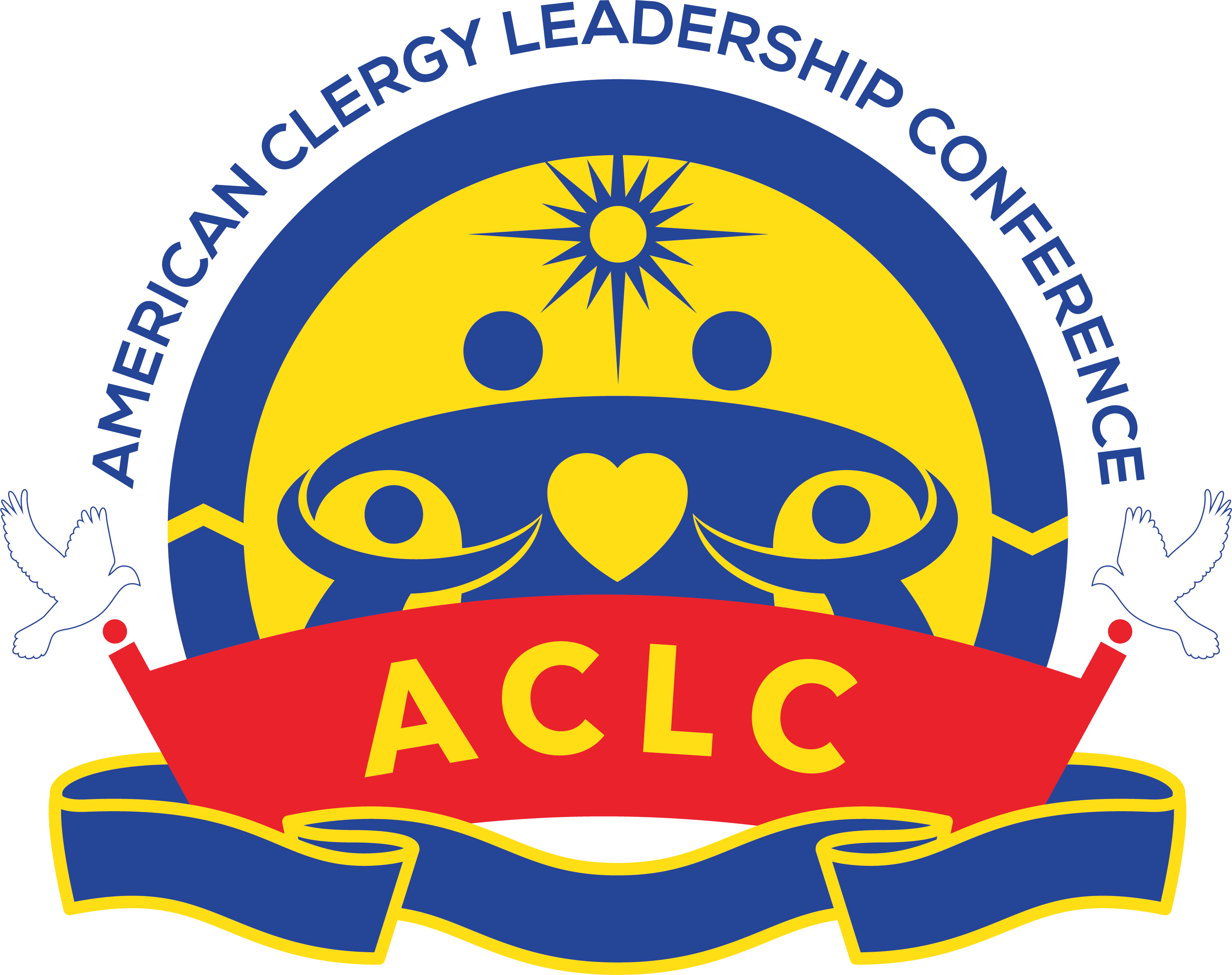 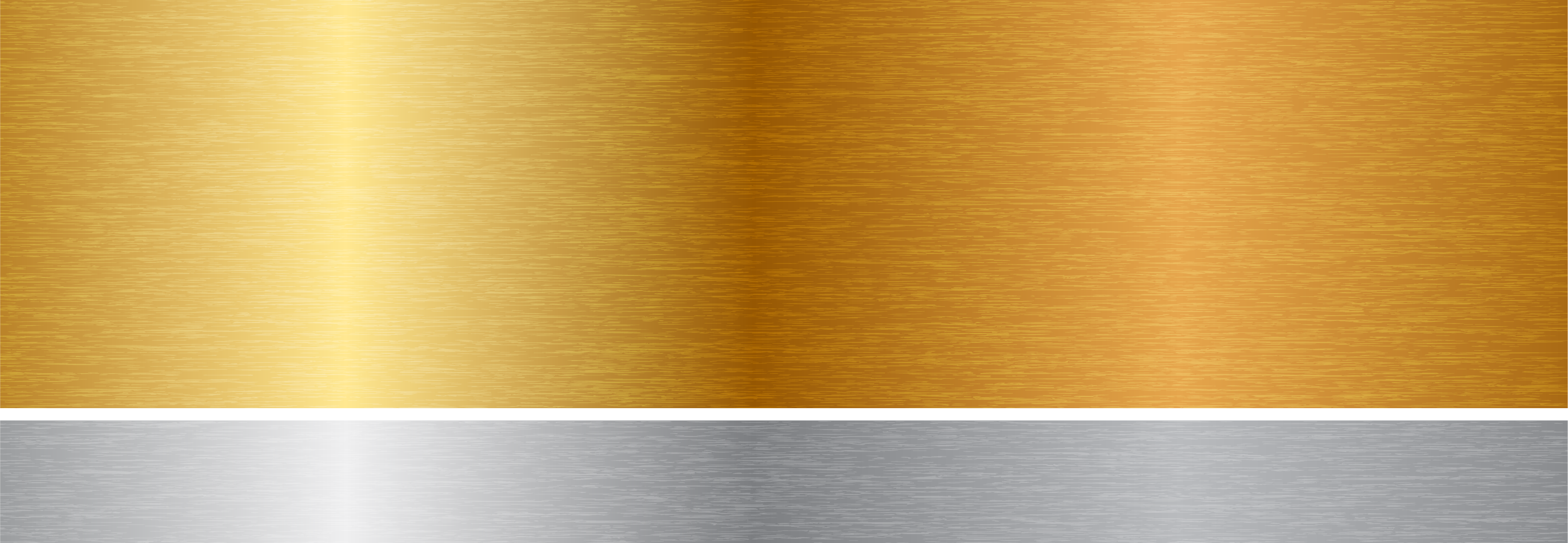 Rebuild the Family, Restore the Community and Renew the Nation and the WorldBECOME A PARTNER TODAYAll Partners will receive a Welcome Package - ACLC pin, Ministry Pamphlets, USB with True Family Values Education, a Mother of Peace memoir and an invitation to international events and National Convocation.  ____ Executive Partner:  $1,200/yr., or $100/mo.  ____ Gold Partner:  $720/yr., or $60/mo.____ Bronze Partner: $360/yr., or $30/mo.____ Covenant Partner:   $120/yr., or $10/mo.Title: _______ First Name:  ____________________________ Last Name: ________________________ Mailing address: _______________________________________________________________________ City: ____________________________________    State: ___________   Zip:  ______________________Email (required):  _______________________________________________________________________Cell phone:  ___________________________Church or Organization: ______________________________ Your Position: _______________________Payment by Cashier’s CheckAmount to be charged:  $_________ monthly   $_________yearly    or $_________ one time onlyPlease enclose a blank check or provide the following:Checking Acct. ABA Transit Routing #: ___________________________ Account #: __________________________(Withdrawals made first week of the month)
Signature: __________________________________________________ Date: _______________________Please Send check to :American Clergy Leadership Conference HSA Financial Office4 West 43rd Street, New York, NY 10036